San Diego State UniversitySchool of NursingGeneral Body Meeting MinutesDate: 1/28/19Place: Park Blvd SuiteTime: 1712Attendance: Vyanna Ma, Chloe Jacobsen, Leizl Rodriguez, Sarah Karp, Nicole Perrin, Cristal Vieyra, Tabitha Chua, Kiana Schaubel, Taylor Boden, Kristina Pope, Carissa Fong, Payal Patel, Amairani Grover, Pauline Amog, Blaise Owen, Jenna Fong, Ayda Shamsian, Dr.Kristiana Cullum, Professor ConcilioExcused:  Absent:Motion to adjourn the meeting at 1504 
Respectfully submitted by Sarah KarpBoard MemberTopic Discussion ActionPresident:Vyanna MaMeetingsNSNA UpdatesBylaws MeetingVolunteer Opportunities1/29 Tues: Recognized Student Organization Focus Group  2/4 Mon: CHHS Student Council Meeting 2-3pm
anyone can go!2/5 Tues: Health Conference Fundraiser @ YogurtlandLeah from health conference committee has planned. 11am-midnight. Mention you are there for the fundraiser
 CONVENTION  BOD must fill out as well if interested: https://goo.gl/forms/X3CfhjXeGtVhwgdw1 If you want to write an article for Imprint magazine:Deadline 2/4/19 https://www.nsna.org/get-published-in-imprint.html Essay Contest: Deadline 2/22/19https://nsnaawards.weebly.com/essay-contest.html NSNA Awards Please apply for awards if applicable: Deadline 3/8/19 Please check out the awards you can apply for!https://nsnaawards.weebly.com/introduction.htmlPotential date: 2/4 4-6pm @ park blvdMission Hospice MDA Summer Camp Alpha Pi Sigma(latina-based sorority) partnered event?  Vice President:Chloe JacobsenSuppliesThank you to Vyanna for helping me with campus lab supplies while I was gone!I have a box of leftover 202 supplies here for the cabinet in skills lab
Treasurer:Leizl RodriguezBank Account Details For the month of December:Gain: $219Loss: $620Balance: $50,000Don’t forget to make all checks for SNA out to Associated StudentsSecretary: Sarah KarpNo reportCommunications Director:Nicole PerrinNew LogoEmailCheck out the new logo!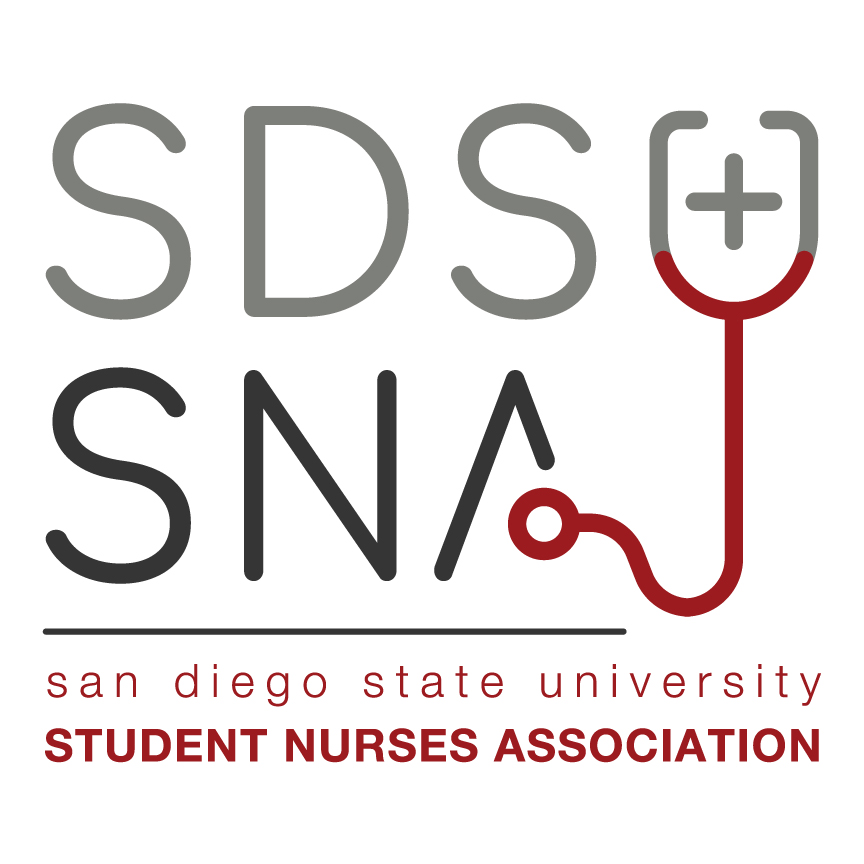 Email blastWill be sent out Tuesday evening this semester.Please post your information by Tuesday at 12pm!Website PollMembers want more volunteer opportunities and social/bonding eventsLegislative Directors:Cristal VieyraCohort RepBOD ElectionsProposal to remove a cohort rep.Cohort rep kept anonymous
discussion:Person has received 5 emails in the past 3 months, acceptance to position was the only email responded to. Duties have not been fulfilled2 November posts, 1 December post missedMissed 2 meetings, have not made it upHave not gone to an event Crystal has exact detailed dates/emails if anyone wants to seeBelieves this person should not be a cohort repmotion to postpone vote: deniedvote for removal: 10:2passedCrystal will talk to them today about this after the meeting, if not there she will email. applications will be sent out tomorrow for the new cohort rep
Will not be here on the meeting of 3/25 due to the conferenceCommunity Health Directors:Tabitha ChuaKiana Schaubel EventsCH meetingsLove your Heart 2/14trying to get this on campus, they have it all over SDLove your Heart Training on 2/05 at 4:30Semester Long driveCH meetings start 2/05 at 4:30pmMembership/Mentorship Director:Taylor BodenKristina Pope
Project InTouchProject InTouchDeadline is 2/06Applications were sent in last semesterWill have new applications todayFundraising:Carissa FongPayal PatelHoliday gramsMerchHoliday gramsRaised $150Cost was around the same amountWill give $150 to the health conferenceWill be distributing more merch today Global Initiatives Directors:Amairani GroverPauline AmogSpeakersGlobal for GlobalCultural Menus Medical SpanishNeed to find 2 medical Spanish teachersWhere Will Nursing Take You (WWNTY)Need to find speakers for this
Work with Fundraising for new event: “Global for Global”Finding non-profit organizations in AfricaStill deciding on an organizationWill have a tie-die fundraiser and send money to organizationSaw this at CNSA convention, want to incorporate this in our websiteFind speakers for WWNTY and Medical Spanish clas.BTN Directors:Blaise OwenJenna FongAssassins FundraiserPresentationsCH CollabNursing RevealedCommittee meetingMannequinsAssassins FundraiserGame10$ per teamA team goes after B, B goes after C, C goes after A.shoot with water guns, need to wear a floaty for protectioncan be a fundraiser in SON -semester long game at Blaise’s high school they raised around $700raising money for SNA, half goes to SNA, half for team who winsdiscussion to change this to spoons insteadif this is done we would have to hold the money because we couldn’t deposit it into AS and then take it our for the winnerBlaise will look more into this  PresentationsWill be contacting high schoolsCollaboration with CH to do CPR Block PartyRevealedDate TBD, in AprilStill need to find a keynote speakerLet us know if you have any ideasCommittee meetingsTuesdays @5pmOpposite Tuesdays of CHWhere can I put them?Dr. Cullum will check with SONBlaise will look more into this game and will come to the next meeting with more details.Contact high schoolsFind a keynote speaker and figure out the date for nursing revealedDr. Cullum will figure out where to put te mannequinsImage of Nursing Director:Ayda Shamsian
Video ProjectVideo project is done!Just waiting for approval and I will share it at the next general meeting!Faculty Advisors:Dr. Kristiana CullumSchedule numberProfessor Concilio eventsUpdatesThe schedule number the students will need to enroll for 1 unit of NURS499 is 290866Events for spring semester with Prof. ConcilioAssessment nightMed nightWhy should we hire you workshops5 part workshop series, so we can have smaller groups to help people market themselves. sign-ups, preferential to people graduating Death and dying with Dr. Madani and Dr. Reevis. March 19th at 7pmYounger students ask questions to the older studentsSDSU Leadership Summit Feb. 16, 9-3:30 Explore SDSU March 23,sim lab will be open.  Prof. Parr would like volunteers. She will let us know how many for the day and we can do a sign up for shiftsSwiss students (June 15-July 5)Monday, July 1-Padres gameTuesday, June 18- What is SNACNSAKristina PopeMMSVolunteers for MMSWill ask members to volunteer in email blastPurchase parking in bulk? This will have to be done through the university, will have to buy off all the spaces. Talk to event servicesSpecial CNSA cordsCNSA has cords that chapters use, are we interested in switching over to theirs.Tables and chairs for MMStalk to SLLNeed to talk to SLL for approval for tabling and for vendors. Speak with SLL,Send list to Vyanna and she can ask SLL